ALLEGATO 1All’Ufficio	del Comune di  	Oggetto: richiesta misure di sostegno economico ex art.3 I.r. n.40/2015ll/la sottoscritto/a		, nato/a a		( )  il / /   	 residente a	(      ) alla via		n. ,     stato civile  	 C.F.	, e-mail	, telefono   	ai fini di quanto previsto dall’art. 3 comma 1 della legge regionale n. 40 del 28/12/2015 (in base al quale, a decorrere dal periodo di imposta 2016, le detrazioni previste dall‘articolo 12, comma 1, lettera c), del dpr 917/1986 sono maggiorate, nell‘ambito dell’addizionale regionale alI’IRPEF e secondo quanto previsto dal comma S dell’articolo 6 del d.lgs. 68/2011, dei seguenti importi: a) 20 euro per i contribuenti con più di tre figli a carico, per ciascun figlio, a partire dal primo, compresi i figli naturali riconosciuti, i figli adottivi o affidati; b) la detrazione spettante ai sensi della Iettera a) è aumentata di un importo pari a 37S euro per ogni figlio con diversa abilità ai sensi dell’articolo 3 della legge 5 febbraio 1992, n. 104 - Legge quadro per l’assistenza, I*integrazione sociale e i diritti delle persone handicappate) e dall’art. 3 comma 3 della Iegge regionale n. 40 del 28/12/2015 (in base al quale, qualora il livello di reddito e la relativa imposta, calcolata su base familiare, non consente la fruizione delle detrazioni di cui al comma 1, il soggetto IRPEF usufruisce di misure di sostegno economico diretto equivalenti alle detrazioni spettanti), consapevole delle sanzioni civili e penali previste dagli art. 75 e 76 del D.P.R n° 445 del 28/12/2000 nel caso di dichiarazioni non veritiere e falsità negli atti, ai sensi degli artt. 46 e 47 del D.P.R. n“ 445/2000,DICHIARAdi aver diritto aiie detrazioni per carichi di f¿tn‹iglia (urt. 12 ciel D.P.R. i " 445/2000) per i seguenti figli a carico, in quanto non hanno percepito, nell‘anno	, un reddito complessivo superiore ad € 2.840,51, al lordo degli oneri deducibili:_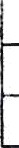 di essere soggetto IRPEF e che il proprio reddito complessivo, imponibile fiscalmente, nell’anno	è pari addi avere diritto alle misure di sostegno economico previste dall‘art. 3 comma 3 della Legge Regionale n.40/2015; di non aver potuto usufruire delle detrazioni di cui all’art 3 comma 1 della L.R. 40/2015, pari ad €  	 per n.	figli a carico, di cui n.	con diversa abilità ai sensi dell‘art. 3, Iegge n. 104/92, come sopra indicati, in quanto il livello di reddito e la relativa imposta, calcolata su base familiare, non ha consentito / ha parzialmente consentito per un importo pari ad €		l’utilizzo delle predette detrazioni;di essere stato informato, ai sensi dell’art. 13 del D.Lgs. n.196/2003, che i suoi dati personali (anche riferiti a condizioni di salute) saranno raccolti dal Comune di	e trattati esclusivamente per rispondere alle richieste di intervento che Io riguardano;di autorizzare, ai sensi dell’art. 23 del D.Lgs. 196/2003, il Comune di	a raccogliere e trattare i propri dati personali esclusivamente per rispondere alle richieste di intervento che lo riguardano.CHIEDEai sensi dell’art. 3 comma 3 della L.R. 40/2015, il pagamento della somma di €	, mediante versamento sul conto corrente IBAN	, ovvero mediante   		Data,   	Firmn del dichiaranteSi allega copia della carta di identità